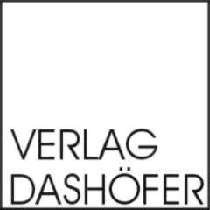 Název stavby:Název stavby:Centrum rehabilitační péče nemocnice Semily MMN, a.s. - Nemocnice SemilyDoba výstavby:Název stavby:Název stavby:Centrum rehabilitační péče nemocnice Semily MMN, a.s. - Nemocnice SemilyDoba výstavby:Druh stavby:Druh stavby:Začátek výstavby:Druh stavby:Druh stavby:Začátek výstavby:Lokalita:Lokalita:3.května, č.p.552, 513 01 Semily, okres Semily, Liberecký kraj, ČeskoKonec výstavby:Lokalita:Lokalita:3.května, č.p.552, 513 01 Semily, okres Semily, Liberecký kraj, ČeskoKonec výstavby:Zpracoval:Zpracoval:Zpracováno dne:Zpracoval:Zpracoval:Zpracováno dne:ObjektKódZkrácený popisNáklady (Kč) - celkemSO 01Stav.úprava s nástavbou a přístavbou-Bílý pavilonStav.úprava s nástavbou a přístavbou-Bílý pavilonXXXXXXXXXXXXXSO 0113Hloubené vykopávkyHloubené vykopávkyXXXXXXXXXSO 0116Přemístění výkopkuPřemístění výkopkuXXXXXXXXXSO 0117Konstrukce ze zeminKonstrukce ze zeminXXXXXXXXXSO 0121Úprava podloží a základové spáryÚprava podloží a základové spáryXXXXXXXXXSO 0127ZákladyZákladyXXXXXXXXXSO 0128Zpevňování hornin a konstrukcíZpevňování hornin a konstrukcíXXXXXXXXXSO 0131Zdi podpěrné a volnéZdi podpěrné a volnéXXXXXXXXXSO 0134Stěny a příčkyStěny a příčkyXXXXXXXXXSO 0138Různé kompletní konstrukce nedělitelné do stav. dílůRůzné kompletní konstrukce nedělitelné do stav. dílůXXXXXXXXXSO 0141Stropy a stropní konstrukce (pro pozemní stavby)Stropy a stropní konstrukce (pro pozemní stavby)XXXXXXXXXSO 0161Úprava povrchů vnitřníÚprava povrchů vnitřníXXXXXXXXXSO 0162Úprava povrchů vnějšíÚprava povrchů vnějšíXXXXXXXXXSO 0163Podlahy a podlahové konstrukcePodlahy a podlahové konstrukceXXXXXXXXXSO 0164Výplně otvorůVýplně otvorůXXXXXXXXXSO 0189Ostatní konstrukce a práce na trubním vedeníOstatní konstrukce a práce na trubním vedeníXXXXXXXXXSO 0190Hodinové zúčtovací sazby (HZS)Hodinové zúčtovací sazby (HZS)XXXXXXXXXSO 0194Lešení a stavební výtahyLešení a stavební výtahyXXXXXXXXXSO 0195Různé dokončovací konstrukce a práce na pozemních stavbáchRůzné dokončovací konstrukce a práce na pozemních stavbáchXXXXXXXXXSO 0196Bourání konstrukcíBourání konstrukcíXXXXXXXXXSO 0197Prorážení otvorů a ostatní bourací práceProrážení otvorů a ostatní bourací práceXXXXXXXXXSO 01SPřesuny sutíPřesuny sutíXXXXXXXXXSO 01H99Ostatní přesuny hmotOstatní přesuny hmotXXXXXXXXXSO 01711Izolace proti voděIzolace proti voděXXXXXXXXXSO 01712Izolace střech (živičné krytiny)Izolace střech (živičné krytiny)XXXXXXXXXSO 01713Izolace tepelnéIzolace tepelnéXXXXXXXXXSO 01721Vnitřní kanalizaceVnitřní kanalizaceXXXXXXXXXSO 01722Vnitřní vodovodVnitřní vodovodXXXXXXXXXSO 01728VzduchotechnikaVzduchotechnikaXXXXXXXXXSO 01729Medicinální plynyMedicinální plynyXXXXXXXXXSO 01731KotelnyKotelnyXXXXXXXXXSO 01762Konstrukce tesařskéKonstrukce tesařskéXXXXXXXXXSO 01764Konstrukce klempířskéKonstrukce klempířskéXXXXXXXXXSO 01766Konstrukce truhlářskéKonstrukce truhlářskéXXXXXXXXXSO 01767Konstrukce doplňkové stavební (zámečnické)Konstrukce doplňkové stavební (zámečnické)XXXXXXXXXSO 01771Podlahy z dlaždicPodlahy z dlaždicXXXXXXXXXSO 01776Podlahy povlakovéPodlahy povlakovéXXXXXXXXXSO 01777Podlahy ze syntetických hmotPodlahy ze syntetických hmotXXXXXXXXXSO 01781Obklady (keramické)Obklady (keramické)XXXXXXXXXSO 01783NátěryNátěryXXXXXXXXXSO 01784MalbyMalbyXXXXXXXXXSO 01786Čalounické úpravyČalounické úpravyXXXXXXXXXSO 01M21ElektromontážeElektromontážeXXXXXXXXXSO 01M21-1Elektromontáže-MaRElektromontáže-MaRXXXXXXXXXSO 01M22-1Montáže sdělovací a zabezpečovací techniky-Telefonní a datový rozvodMontáže sdělovací a zabezpečovací techniky-Telefonní a datový rozvodXXXXXXXXXSO 01M22-2Montáže sdělovací a zabezpečovací techniky-EZSMontáže sdělovací a zabezpečovací techniky-EZSXXXXXXXXXSO 01M22-3Montáže sdělovací a zabezpečovací techniky-STAMontáže sdělovací a zabezpečovací techniky-STAXXXXXXXXXSO 01M22-4Montáže sdělovací a zabezpečovací techniky-Společné nákladyMontáže sdělovací a zabezpečovací techniky-Společné nákladyXXXXXXXXXSO 01M22-5Montáže sdělovací a zabezpečovací techniky-EPSMontáže sdělovací a zabezpečovací techniky-EPSXXXXXXXXXSO 01M33Montáže dopravních zařízení a vahMontáže dopravních zařízení a vahXXXXXXXXXSO 02Zpevněné plochy a sadové úpravyZpevněné plochy a sadové úpravyXXXXXXXXXXSO 0211Přípravné a přidružené prácePřípravné a přidružené práceXXXXXXXXXSO 0212Odkopávky a prokopávkyOdkopávky a prokopávkyXXXXXXXXXSO 0218Povrchové úpravy terénuPovrchové úpravy terénuXXXXXXXXXSO 0221Úprava podloží a základové spáryÚprava podloží a základové spáryXXXXXXXXXSO 0245Podkladní a vedlejší konstrukce (kromě vozovek a železničního svršku)Podkladní a vedlejší konstrukce (kromě vozovek a železničního svršku)XXXXXXXXXSO 0256Podkladní vrstvy komunikací, letišť a plochPodkladní vrstvy komunikací, letišť a plochXXXXXXXXXSO 0259Kryty pozemních komunikací, letišť a ploch dlážděných (předlažby)Kryty pozemních komunikací, letišť a ploch dlážděných (předlažby)XXXXXXXXXSO 0262Úprava povrchů vnějšíÚprava povrchů vnějšíXXXXXXXXXSO 0263Podlahy a podlahové konstrukcePodlahy a podlahové konstrukceXXXXXXXXXSO 0291Doplňující konstrukce a práce na pozemních komunikacích a zpevněných plocháchDoplňující konstrukce a práce na pozemních komunikacích a zpevněných plocháchXXXXXXXXXSO 0293Různé dokončovací konstrukce a práce inženýrských stavebRůzné dokončovací konstrukce a práce inženýrských stavebXXXXXXXXXSO 0294Lešení a stavební výtahyLešení a stavební výtahyXXXXXXXXXSO 0296Bourání konstrukcíBourání konstrukcíXXXXXXXXXSO 0297Prorážení otvorů a ostatní bourací práceProrážení otvorů a ostatní bourací práceXXXXXXXXXSO 02SPřesuny sutíPřesuny sutíXXXXXXXXXSO 02H23Plochy a úpravy územíPlochy a úpravy územíXXXXXXXXXSO 02767Konstrukce doplňkové stavební (zámečnické)Konstrukce doplňkové stavební (zámečnické)XXXXXXXXXSO 03Areálový vodovodAreálový vodovodXXXXXXXXSO 0313Hloubené vykopávkyHloubené vykopávkyXXXXXXXXXSO 0315RoubeníRoubeníXXXXXXXXXSO 0317Konstrukce ze zeminKonstrukce ze zeminXXXXXXXXXSO 0321Úprava podloží a základové spáryÚprava podloží a základové spáryXXXXXXXXXSO 0345Podkladní a vedlejší konstrukce (kromě vozovek a železničního svršku)Podkladní a vedlejší konstrukce (kromě vozovek a železničního svršku)XXXXXXXXXSO 038Trubní vedeníTrubní vedeníXXXXXXXXXSO 04Areálová splašková kanalizaceAreálová splašková kanalizaceXXXXXXXXSO 0413Hloubené vykopávkyHloubené vykopávkyXXXXXXXXXSO 0415RoubeníRoubeníXXXXXXXXXSO 0417Konstrukce ze zeminKonstrukce ze zeminXXXXXXXXXSO 0421Úprava podloží a základové spáryÚprava podloží a základové spáryXXXXXXXXXSO 0445Podkladní a vedlejší konstrukce (kromě vozovek a železničního svršku)Podkladní a vedlejší konstrukce (kromě vozovek a železničního svršku)XXXXXXXXXSO 048Trubní vedeníTrubní vedeníXXXXXXXXXSO 05Areálová dešťová kanalizaceAreálová dešťová kanalizaceXXXXXXXXXSO 0513Hloubené vykopávkyHloubené vykopávkyXXXXXXXXXSO 0515RoubeníRoubeníXXXXXXXXXSO 0517Konstrukce ze zeminKonstrukce ze zeminXXXXXXXXXSO 0521Úprava podloží a základové spáryÚprava podloží a základové spáryXXXXXXXXXSO 0545Podkladní a vedlejší konstrukce (kromě vozovek a železničního svršku)Podkladní a vedlejší konstrukce (kromě vozovek a železničního svršku)XXXXXXXXXSO 058Trubní vedeníTrubní vedeníXXXXXXXXXVRNVedlejší a ostatní nákladyVedlejší a ostatní nákladyXXXXXXXXXVRNVRNVedlejší a ostatní rozpočtové nákladyVedlejší a ostatní rozpočtové nákladyXXXXXXXXXXXXXXXXXX